Gilford Town Beach Building SurveyThe Town of Gilford is in the planning process to replace the current Beach Building, which houses the Restroom Facilities, a Custodial Closet, Lifeguard Headquarters and Storage/Utility Room and the Concession Stand.  In an effort to gain input from residents and taxpayers that will aid us in making decisions regarding our planned building, we ask that you please take a few minutes to complete this brief survey.  You can access this survey through the Parks and Recreation website at:www.gilfordrec.com or by using the below QR Code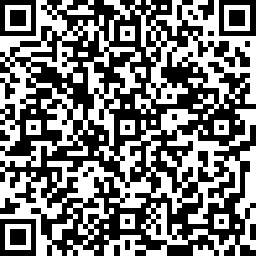 For a hard copy of the survey, please contact the Parks and Recreation Office at 603-527-4722.Deadline to complete the online survey is Wednesday, March 29, 2023